               ИП «Катков А.В.»  МО, г. Талдом, ул. Советская, д.45, 46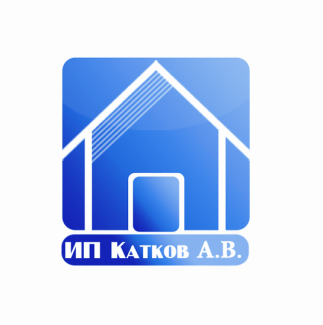 Прайс-лист     от 28.03.2019.ИЗДЕЛИЯ ИЗ ДЕРЕВА и МЕТАЛЛАНаименованиеРазмер, мЦена, рубЦена, рубЦена, рубПримечаниеНаименованиеРазмер, мНе  утеплНе  утеплутепленныйПримечаниеХозблок(h=2,1/2,5)3 х 2,3 (вагонка)            (б/х  + 3 500)30 00030 00045 0001 000 руб. разгрузкаДоставка – 100руб/кмХозблок(h=2,1/2,5)4 х 2,3 (вагонка)            (б/х  + 4 500)36 00036 00056 0001 000 руб. разгрузкаДоставка – 100руб/кмХозблок(h=2,1/2,5)5 х 2,3 (вагонка)            (б/х  + 5 000)42 00042 00067 0001 000 руб. разгрузкаДоставка – 100руб/кмХозблок(h=2,1/2,5)6 х 2,3 (вагонка) )         (б/х  + 5 500)47 00047 00078 0001 000 руб. разгрузкаДоставка – 100руб/кмХозблок(h=2,1/2,5)6 х 2,3 (вагонка,с балясин,кладовка)56 00056 00084 0001 000 руб. разгрузкаДоставка – 100руб/кмХозблок(h=2,1/2,5)Стоимость перегородки3 3003 3005 7001 000 руб. разгрузкаДоставка – 100руб/кмОголовок на колодецБез кровлиБез кровлиМягк.кровля500 руб- разгрузка при доставке до 30 км, после 30 км – 1000 рубОголовок на колодецПростой треугольный(вагонка) 6 0006 0009 300500 руб- разгрузка при доставке до 30 км, после 30 км – 1000 рубОголовок на колодецПростой (вагонка с юбкой) 8 8008 80012 000500 руб- разгрузка при доставке до 30 км, после 30 км – 1000 рубОголовок на колодецПростой треугольный из б/х	7 7007 70011 000500 руб- разгрузка при доставке до 30 км, после 30 км – 1000 рубОголовок на колодецПростой из б/х (с юбкой) /8-ми угол.	11 00011 00014 000/16000500 руб- разгрузка при доставке до 30 км, после 30 км – 1000 рубОголовок на колодецБольшой (вагонка)13 000500 руб- разгрузка при доставке до 30 км, после 30 км – 1000 рубОголовок на колодецБольшой из б/х 13 500500 руб- разгрузка при доставке до 30 км, после 30 км – 1000 рубОголовок на колодецБольшой из бруса17 000500 руб- разгрузка при доставке до 30 км, после 30 км – 1000 рубТуалет1,2 х 1  прямой (вагонка) 7 7007 700500 руб- разгрузка при доставке до 30 км, после 30 км – 1000 рубТуалет1,2 х 1 домиком (вагонка)7 7007 70012 500500 руб- разгрузка при доставке до 30 км, после 30 км – 1000 рубТуалет1,2 х 1 домиком из б/х	11 50011 50014 500500 руб- разгрузка при доставке до 30 км, после 30 км – 1000 рубТуалет1,2х2  двойной (вагонка)13 00013 000500 руб- разгрузка при доставке до 30 км, после 30 км – 1000 рубТуалет1,2х3  двойной (вагонка)16 50016 500500 руб- разгрузка при доставке до 30 км, после 30 км – 1000 рубБеседка с мягкой кровлей  Из б/хИз б/хС балясин1 000 руб – разгрузкаБеседка с мягкой кровлей  2,3 х 2,034 00034 00037 0001 000 руб – разгрузкаБеседка с мягкой кровлей  2,3 х 3,045  00045  00048 0001 000 руб – разгрузкаБеседка с мягкой кровлей  2,4 х 4,056 00056 00059 0001 000 руб – разгрузкаБеседка с мягкой кровлей  6-ти гранная 2,3 х 3,045 00045 00048 0001 000 руб – разгрузкаБеседка с мягкой кровлей  8-и гранная 2,3 х 3,050 00050 00054 0001 000 руб – разгрузкаБеседка с крышей из поликарбоната12 50012 500500 руб- разгрузка при доставке до 30 км, после 30 км – 1000 рубБеседка из поликарбоната полукругл15 00015 000500 руб- разгрузка при доставке до 30 км, после 30 км – 1000 рубБеседка из поликарбоната полукр. усиленн17 00017 000500 руб- разгрузка при доставке до 30 км, после 30 км – 1000 рубБеседка из поликарбоната с элемент.ковки18 00018 000500 руб- разгрузка при доставке до 30 км, после 30 км – 1000 рубБеседка Кованная 2,0 х 3,050 00050 000500 руб- разгрузка при доставке до 30 км, после 30 км – 1000 рубТеплица из поликарб.Каркас теплицыС 1 дверьюС 1 дверьюс 2 дверьми500 руб- разгрузка при доставке до 30 км, после 30 км – 1000 рубТеплица из поликарб.2,4 х 4,0                                     12 00017 00017 00018 500500 руб- разгрузка при доставке до 30 км, после 30 км – 1000 рубТеплица из поликарб.3,0 х 4,0                                     13 00020 50020 50022 000500 руб- разгрузка при доставке до 30 км, после 30 км – 1000 рубТеплица из поликарб.2,4 х 6,0                                     14 00021 00021 00022 500500 руб- разгрузка при доставке до 30 км, после 30 км – 1000 рубТеплица из поликарб.3,0 х 6,0                                     15 00025 00025 00026 500500 руб- разгрузка при доставке до 30 км, после 30 км – 1000 рубДуш Из поликарбоната 11 50011 500500 руб- разгрузка при доставке до 30 км, после 30 км – 1000 рубДуш Из металла/каркас10500/720010500/720010500/7200500 руб- разгрузка при доставке до 30 км, после 30 км – 1000 рубПокраска изделийХозблок 3,0/4,0/5,0/6,02 500 /3 000/3 500/4500/50002 500 /3 000/3 500/4500/50002 500 /3 000/3 500/4500/5000Покраска изделийБеседки/из поликарбоната3 500/55006 500/15006 500/1500Покраска изделийТуалет,оголовок1000/1300/15001000/1300/15001000/1300/1500Мангал с крышей/угл.1,1 х 0,4 х 2,314 000/1380014 000/1380014 000/13800Мангал с крышей 1,2 х 0,4 х 2,314 50014 50014 500Мангал 1,2 х 0,3 х 0,9  5 500  5 500  5 500Мангал 1,5 х 0,3 х 0,9  6500  6500  6500Лавка кованная 1,6 х 1,0 х 1,014 80014 80014 800Лавка прямая со спинкой и подлокотн2,0 х 0,85 х 1,11,5 х 0,85 х 1,1  5 000  4 200  5 000  4 200  5 000  4 200Лавка прямая с навесомКачели с навесом2,0/1,5  7 500/6000  7 500/6000  7 500/6000Лавка прямая с навесомКачели с навесомЛавка 1,5 11500 11500 11500Лавка прямая со спинкой 1,5 х 0,45 х 1,0  2 900  2 900  2 900Навес над крыльцом / кованн1,4 х 1,0  2 800 / 3100 / 4000  2 800 / 3100 / 4000  2 800 / 3100 / 4000Мостик кованный большой1,0 х 3,025 00025 00025 000Мостик кованный маленький 1,0 х 2,017 00017 00017 000